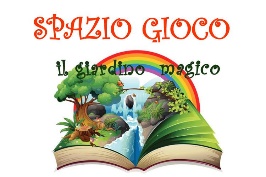 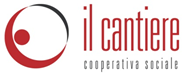 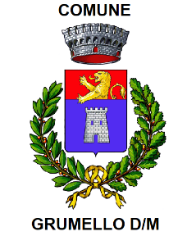 L’Amministrazione Comunale e le educatrici dello Spazio Gioco “Il Giardino Magico” invitano la cittadinanza a partecipare alleProposte e attività educative per adulti e bambini “Insieme”da 0 a 36 mesiLe educatrici dello Spazio Gioco saranno liete di ritrovare o conoscere le famiglieal nuovo Parco “Torrente Rillo” in via Don Pietro Belotti di Grumello del Monte mercoledì 27 settembre venerdì 29 settembre per giocare insieme dalle 9.30 alle 11.30 Le educatrici offriranno nel parco proposte e attività con allestimenti differenziati per età e uno spazio dedicato ai piccolissimi da 0 a 12 mesi.La frequenza è libera e gratuita Vi ricordiamo di portare un telo e una merenda.In caso di pioggia l’attività si svolgerà nei locali dello Spazio Gioco “il Giardino Magico” in via Don Piero Belotti (ingresso passaggio carraio scuola media)SABATO 7 OTTOBRE dalle 9,30 alle 11.30OPEN DAY allo Spazio Gioco “Il Giardino Magico”in via Don Pietro Belotti (accesso carraio Scuola Media) Una mattina dedicata al gioco e alla socializzazione nei locali dello spazio gioco per conoscere la proposta educativa ottobre-dicembre 2023 per informazioni e iscrizione rivolgersi alla coordinatrice Carla Beni al 349 0024909carlabeni@ilcantiere.org